ДЕКАБРЬРАЛЬМАЙ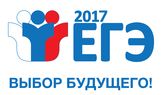 713